SITUAȚIA PRIVIND ÎNFIINȚAREA SERVICIILOR VOLUNTARE ȘI PRIVATE PENTRU SITUAȚII DE URGENȚĂROMÂNIAMINISTERUL AFACERILOR INTERNEDEPARTAMENTUL PENTRU SITUAŢII DE URGENŢĂINSPECTORATUL GENERAL PENTRU SITUAŢII DE URGENŢĂINSPECTORATUL PENTRU SITUAŢII DE URGENŢĂ„UNIREA” AL JUDEŢULUI ALBA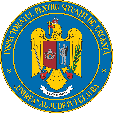 Alba Iulia, 31.01.2020Nr. crt.Denumirea serviciuluiTipul serviciuluiAdresaDate de contact (tel., fax, email)Numărul și data emiterii avizului de înființare1SVSU comuna CETATEA DE BALTĂV2Str. Cetății, nr. 32, comuna Cetatea de BaltăTelefon 0258/886128Aviz înființare902/19/SU-AB/01.10.20192SPSU propriu al S.C. SAVINI DUE S.R.L. SEBEȘP1Str. Augustin Bena nr.100 A, SebeșTelefon 0258/734505Aviz înființare904/19/SU-AB/16.10.20193SVSU oraș CUGIRV3Str. I.L. Caragiale, nr. 1, oraș CugirTelefon 0258/751001Aviz înființare 906/19/SU-AB/18.10.20194SVSU  comuna PIANUV1Comuna Pianu, str. Principală, nr. 94Telefon0258/761111Aviz înființare909/19/SU-AB/07.11.20195SVSU municipiul Alba-IuliaV1Municipiul Alba-Iulia, str. Calea Moților, nr. 5ATelefon 0258819462Aviz înființare911/19/SU-AB/13.11.20196SPSU propriu al S.C. SATURN S.A. Alba-IuliaP1Municipiul Alba-Iulia, str. Cabanei, nr. 57Telefon0258/812764Aviz înființare913/19/SU-AB/15.11.20197SVSU comuna Gârda de SusV1Comuna Gârda de Sus, sat Gârda de Sus, nr. 46ATelefon0258/778141Aviz înființare915/19/SU-AB/18.11.20198SVSU oraș Baia de ArieșV3Oraș Baia de Arieș, str. Piața Băii, nr. 1Telefon0258/775002Aviz înființare917/19/SU-AB/18.11.20199SVSU comuna UnireaV1Comuna Unirea, str. Mureșului nr. 597Telefon0258/876101Aviz înființare919/19/SU-AB/19.11.201910SVSU comuna VidraV1Comuna Vidra, sat Vidra, nr.10258/786575Aviz înființare921/19/SU-AB/28.11.201911SVSU comuna SălișteaV1Comuna Săliștea, str. Joseni, nr.4470258/762101Aviz înființare923/19/SU-AB/11.12.201912SVSU municipiul SebeșV3Municipiul Sebeș, str. Piața Primăriei nr.10258/734187Aviz înființare925/19/SU-AB/11.12.201913SPSU propriu al S.C. HS TIMBER PRODUCTIONS S.RL. București-Sucursala SebeșP1Municipiul Sebeș, str. Industriilor nr.10258/806300Aviz înființare927/19/SU-AB/18.12.201914SPSU propriu al S.C. KRONOSPAN TRADING S.R.L. SebeșP3Municipiul Sebeș, str. Mihail Kogălniceanu nr. 59, etaj 1, cam 1/12 0258/801100Aviz înființare929/19/SU-AB/20.12.201915SVSU oraș CâmpeniV2Orașul Câmpeni, str. Avram Iancu, nr.50258/771215Aviz înființare1/20/SU-AB/27.01.202016SVSU comuna SohodolV1Comuna Sohodol, sat Sohodol, nr.10358/401598Aviz înființare3/20/SU-AB/27.01.2020